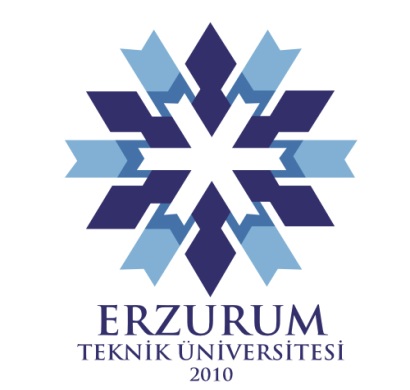 ERZURUM TEKNİKÜNİVERSİTESİ2017 MALİ YILI YAPI İŞLERİ VE TEKNİK DAİRE BAŞKANLIĞIFAALİYET RAPORUİÇİNDEKİLERBİRİM YÖNETİCİSİNİN SUNUŞUI- 	GENEL BİLGİLERA- Misyon ve VizyonB- Yetki, Görev ve SorumluluklarC- Birime İlişkin Bilgiler1- Fiziksel Yapı2- Örgüt Yapısı3- Bilgi ve Teknolojik Kaynaklar 4- İnsan Kaynakları II- 	AMAÇ ve HEDEFLER A- Birimin Amaç ve Hedefleri B-Temel Politikalar ve ÖnceliklerIII-	FAALİYETLERE İLİŞKİN BİLGİ VE DEĞERLENDİRMELER 1- Mali Denetim Sonuçları  2- Faaliyet ve Proje Bilgileri 3- Performans Bilgi Sisteminin Değerlendirilmesi4- Performans Sonuçlarının Değerlendirilmesi  SUNUŞYapı İşleri ve Teknik Daire Başkanlığı olarak Üniversitemize merkezi bütçeden sağlanan ödeneklerle, Üniversitemiz hedef planı doğrultusunda yeni tesislerin yapımın da kaliteden ödün vermeyerek ekonomik çözümlerin üretilmesi ve ülke kaynakların verimli kullanılması sağlanmıştır. Başkanlığımız yetki ve sorumlulukları içerisinde 2017 yılında;   I-GENEL BİLGİLER                A-MİSYON VE VİZYONMisyonYapı İşleri ve Teknik Dairesi Başkanlığı olarak misyonumuz; çağımızın gerekleri, Üniversitemizin hedefleri ve ilkeleri doğrultusunda, akademik ve idari personelimiz ile öğrencilerimizin yaşam kalitelerini yükselterek, bilimsel çalışmalarını rahatlıkla yapabilecekleri eğitim, sağlık, spor, sosyo-kültürel ve barınma binaları ile tesislerini yaparak her türlü teknik hizmeti vermek ve fiziki altyapısını güçlendirerek dünya ile entegre bir şekilde üniversitemizi geleceğe taşımak.VizyonDünyadaki gelişmeleri takip ederek, üniversitemizi bilimsel ve kültürel alanda geleceğe taşıyabilmek için, gerekli teknik hizmeti sağlayabilmek ve her türlü alt yapıyı oluşturabilmektir.B-YETKİ, GÖREV VE SORUMLULUKLAR  Yükseköğretim Kurumları Teşkilatı Kanunun da belirtildiği üzere;Üniversite bina ve tesislerinin projelerini yapmakİhale dosyalarını hazırlamakYapı ve onarımla ilgili ihaleleri yürütmekİnşaatları kontrol etmek ve teslim almakBakım ve onarım işlerini yapmakÇevre düzenleme ve araç işletme işlerini yürütmekKalorifer, kazan dairesi, soğuk oda, jeneratör, havalandırma sistemleri ile telefon santrali, asansör bakım ve onarımı ile benzer işleri yürütmek ve koordine etmek Yapı İşleri ve Teknik Daire Başkanlığı’nın görev ve sorumluluğun3- BİLGİ VE TEKNOLOJİK KAYNAKLAR 4- İNSAN KAYNAKLARIİdari Personelin Eğitim Durumuİdari Personelin Hizmet Süreleriİdari Personelin Yaş İtibariyle Dağılımıİdari   Çalışanların Kadın Erkek Personel DağılımıII-    AMAÇ ve HEDEFLERA-BİRİMİN  AMAÇ VE HEDEFLERİ B-- TEMEL POLİTİKALAR VE ÖNCELİKLERPlan, program ve bütçeye bağlı çalışarak kaynakları etkin kullanmak ve hedefleri tutturmak. Mekânları; kullananların memnuniyetlerini esas alarak, güvenli ve rahat kullanıma sahip yapılar ile tesisler İnşaa etmek. Yönetim ve karar sürecinde, Rasyonel kriterleri göz önünde bulundurmak.Faaliyetlerini çevreye ve insana duyarlı yürütmek. Mühendislik ilkelerine ve eğitime önem vermek. Personelin çalışma koşullarını ve sosyal yaşam standartlarını iyileştirmek. Önleyici bakımı ön planda tutmakIII-    FAALİYETLERE İLİŞKİN BİLGİ VE DEĞERLENDİRMELER1-MALİ DENETİM SONUÇLARI2-FAALİYET VE PROJE BİLGİLERİYEMEKHANE YAPIM İŞİ 2016 yılında ihalesi yapılan 7760 m² lik alana sahip olan Yemekhane İnşaatı sözleşmesi yapılmış olup inşaat devam etmektedir. Teslim tarihi 2018 olarak belirlenmiştir.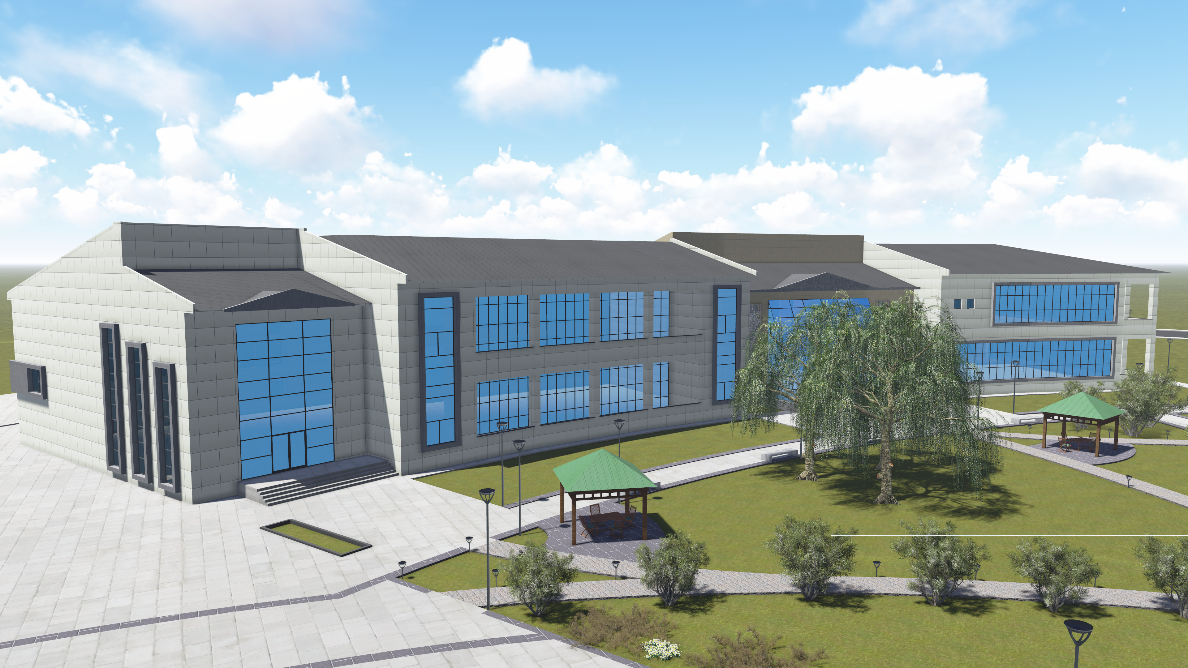 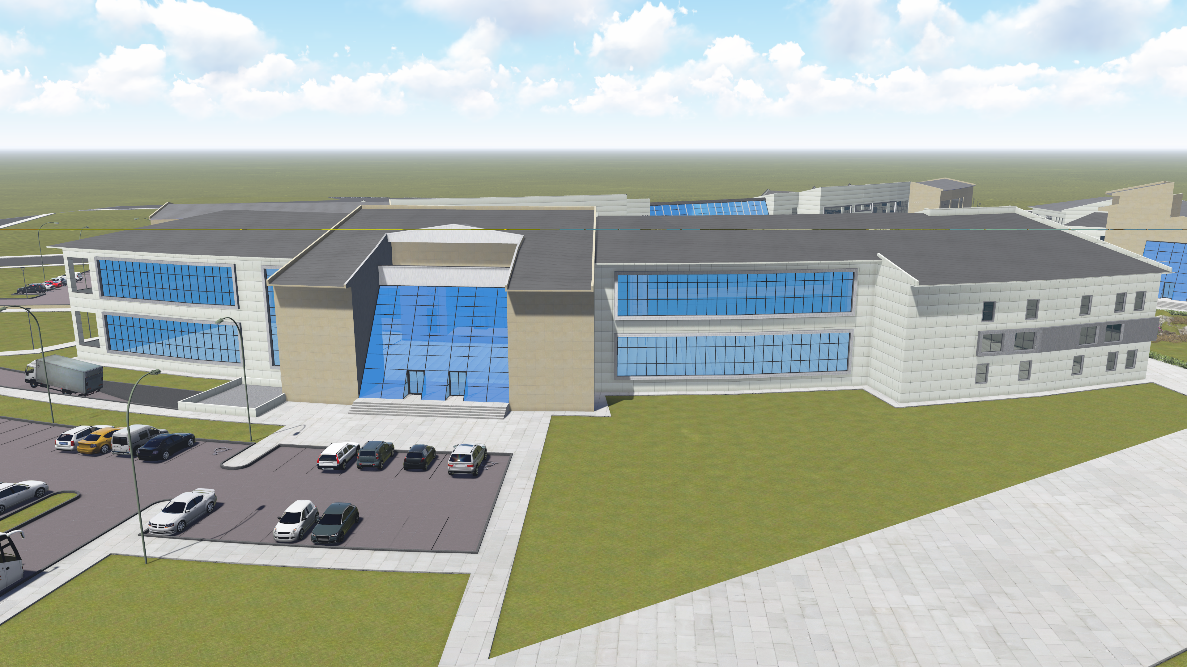 ÖĞRENCİ YAŞAM MERKEZİ YAPIM İŞİ2017 yılında ihalesi yapılan 4000 m² lik alana sahip olan Öğrenci Yaşam Merkezi İnşaatı sözleşmesi yapılmış olup inşaat devam etmektedir. Teslim tarihi 2018 olarak belirlenmiştir.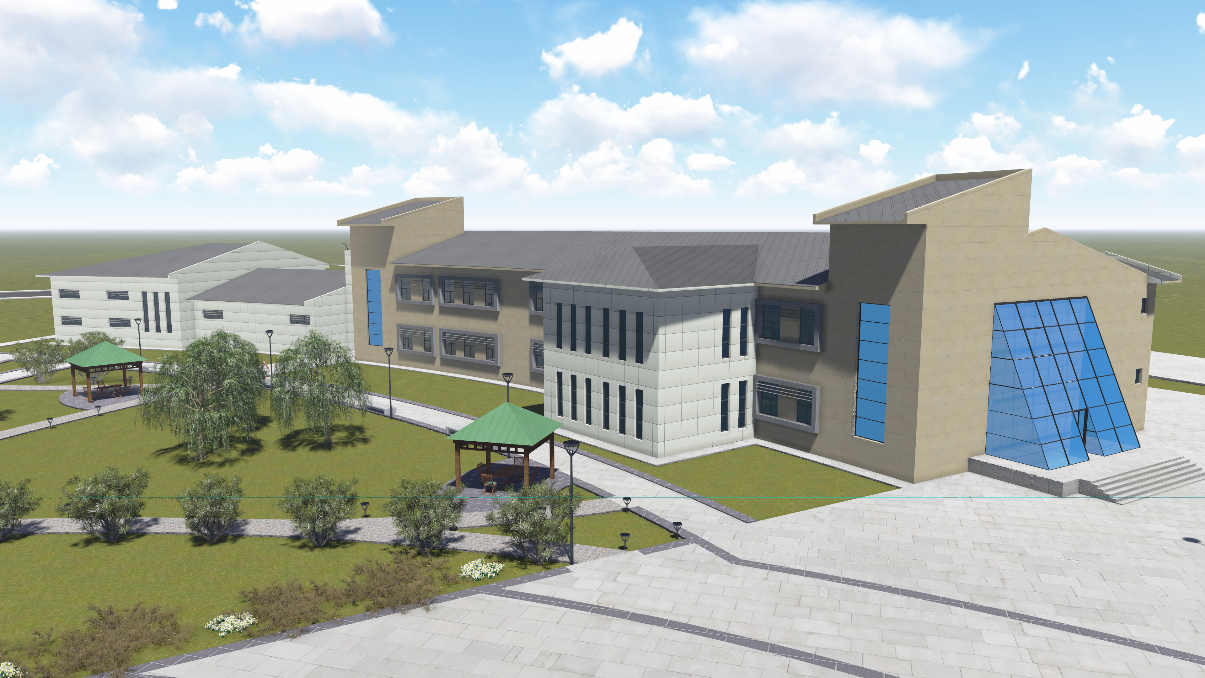 MERKEZİ KÜTÜPHANE BİNASI YAPIM İŞİ2017 yılında ihalesi yapılan 12700 m² lik alana sahip olan Merkezi Kütüphane İnşaatı sözleşmesi yapılmış olup inşaat devam etmektedir. Teslim tarihi 2019 olarak belirlenmiştir.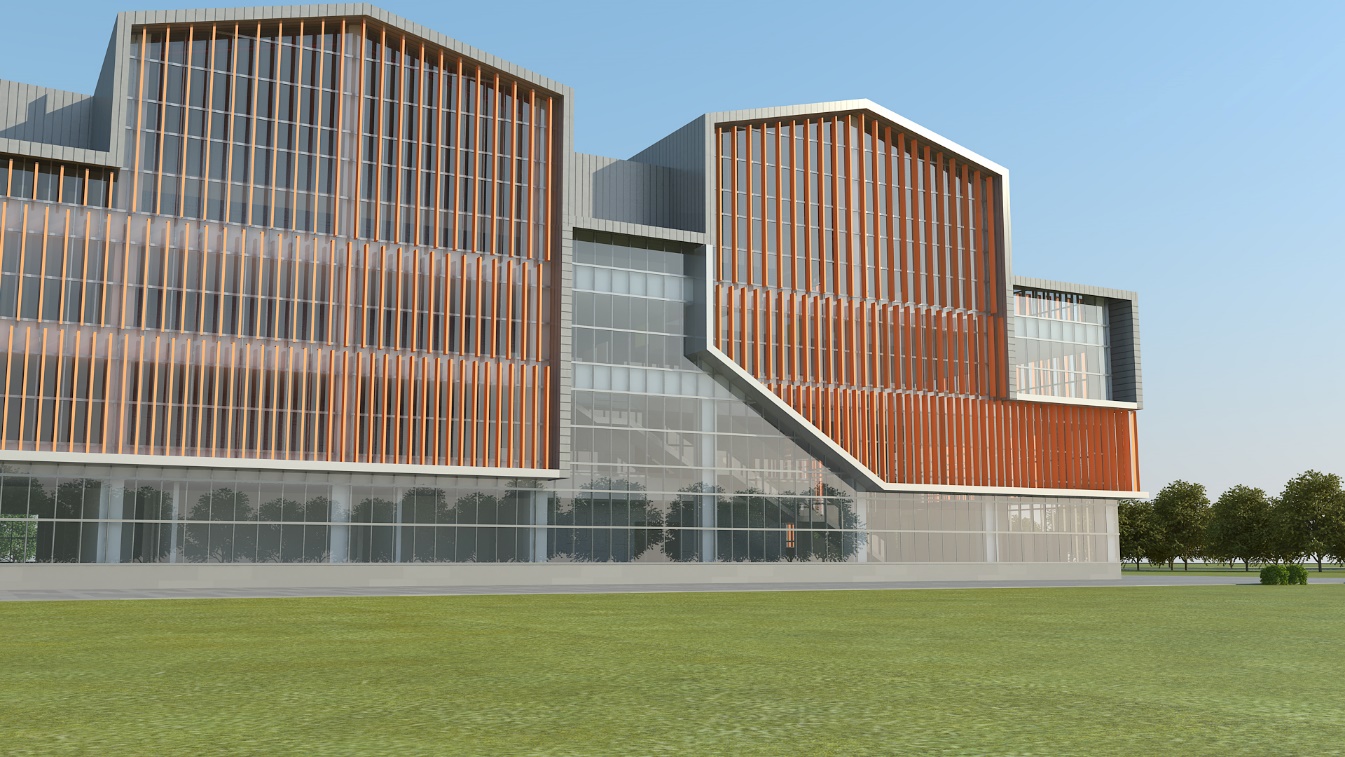 3. ETAP 16 DAİRELİ LOJMAN YAPIM İŞİ2017 yılında ihalesi yapılan 3. Etap Lojman 16 Daireli İnşaatı sözleşmesi yapılmış olup inşaat devam etmektedir. Teslim tarihi 2018 olarak belirlenmiştir.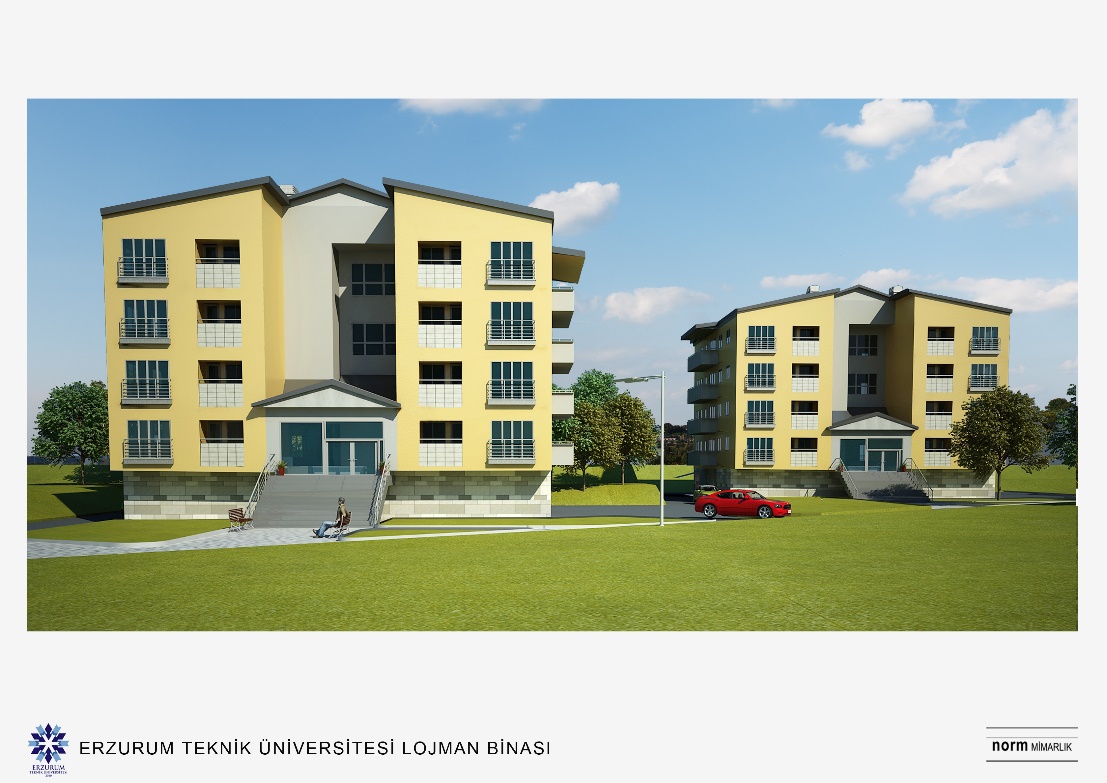 MERKEZİ GARAJ VE GÜVENLİK BİNASI YAPIM İŞİ2017 yılında ihalesi yapılan 3250 m² lik alana sahip olan Merkezi Garaj ve Güvelik Binası inşaatı 2017 yılında tamamlanarak hizmete açılmıştır.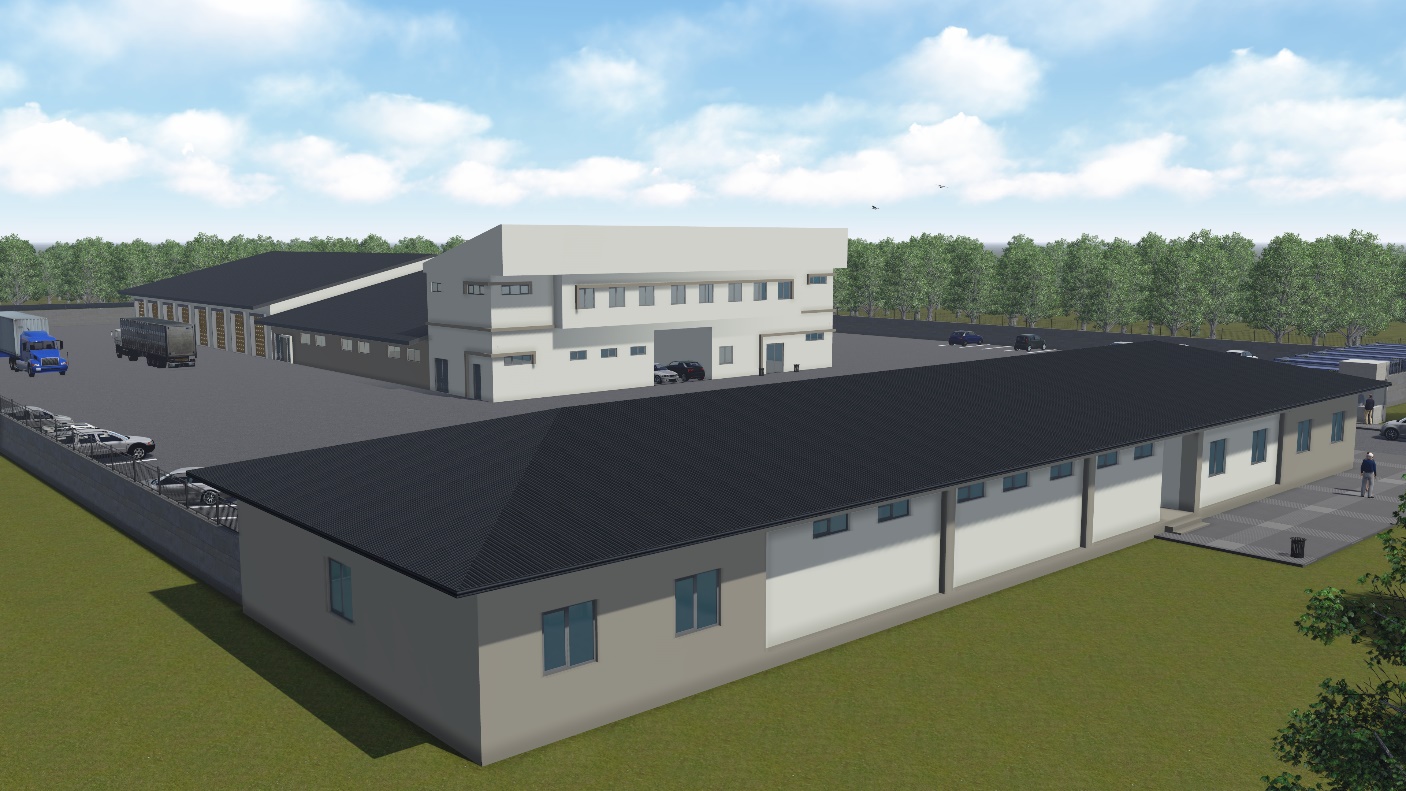 EK DERSLİK BİNASI KAPALI SPOR SALONU DÖNÜŞTÜRME2017 yılında ihalesi yapılan olan Ek Derslik Binasının Kapalı Spor Salonuna çevirilmesi işi 2017 yılında tamamlanarak hizmete açılmıştır.3-PERFORMANS BİLGİ SİSTEMİNİN DEĞERLENDİRİLMESİÜniversitemiz gelişme planı doğrultusunda hazırlanan stratejik plan ve yıllık yatırım doğrultusuna yatırım ihaleleri planlanarak ihale süreci başlatılmaktadır. Onarım ihalelerinde birimlerden gelen teklifler ve Rektörlük makamının direktifleri doğrultusunda ihaleler gerçekleştirilmektedir ihale surecindeki yetki ve sorumluluk daire başkanlığımızdadır. Her türlü ihale ve alım işlerinde, kamu yararı, kalite ve ekonomik faktörler bir arada değerlendirilerek, Saydamlık, rekabet ve eşit muamele ilkeleri ile birlikte gizlilik ilkesi de göz önünde bulundurularak kaynakların en verimli bir şekilde kullanılması sağlanmaktadır.1- Bütçe Uygulama Sonuçları Yapı İşleri Daire Başkanlığı Yıllık Yatırım Programları ile genel bütçeden ayrılan kaynakla yatırımlarını yürütmektedir.4-PERFORMANS SONUÇLARININ DEĞERLENDİRİLMESİİÇ KONTROL GÜVENCE BEYANIHarcama yetkilisi olarak yetkim dâhilinde;Bu raporda yer alan bilgilerin güvenilir, tam ve doğru olduğunu beyan ederim.Bu raporda açıklanan faaliyetler için idare bütçesinden harcama birimimize tahsis edilmiş kaynakların etkili, ekonomik ve verimli bir şekilde kullanıldığını, görev ve yetki alanım çerçevesinde iç kontrol sisteminin idari ve mali kararlar ile bunlara ilişkin işlemlerin yasallık ve düzenliliği hususunda yeterli güvenceyi sağladığını ve harcama birimimizde süreç kontrolünün etkin olarak uygulandığını bildiririm.                                                                 ALİ ÇELİK                                                                                                                                                                                 Yapı İşleri ve Teknik Dairesi Başkanı Yazılım ve Bilgisayarlar Yazılım ve Bilgisayarlar Yazılım ve Bilgisayarlar Yazılım ve Bilgisayarlar Yazılım ve BilgisayarlarCinsiİdari Amaçlı (Adet)Eğitim Amaçlı (Adet)Araştırma Amaçlı (Adet)Toplam YazılımMasa Üstü Bilgisayar18Taşınabilir Bilgisayar2Büro Mobilyaları(masa)18Büro Mobilyaları(sandalye)36Fotokopi Makinesi1Telefon Makinesi18Faks1Yazıcı2Fotoğraf Makinesi0Televizyonlar1TarayıcılarSlâyt MakinesiEpiskopBaskı MakinesiKameralarProjeksiyonTaşıtlarTaşıtlarTaşıtlarTaşıtlarTaşıtlarTaşıtlarTaşıtın CinsiDiferansiyeliGöreve Tahsis Edilmiş, Kuruma Ait TaşıtlarGöreve Tahsis Edilmiş, Hizmet Alımı Yoluyla Edinilmiş TaşıtlarGöreve Tahsis Edilmiş, Hizmet Alımı Yoluyla Edinilmiş TaşıtlarAdetMinibüsHizmet Aracı000Toplam000İdari Personel (Kadroların Doluluk Oranına Göre) İdari Personel (Kadroların Doluluk Oranına Göre) İdari Personel (Kadroların Doluluk Oranına Göre) İdari Personel (Kadroların Doluluk Oranına Göre) İdari Personel (Kadroların Doluluk Oranına Göre) İdari Personel (Kadroların Doluluk Oranına Göre) İdari Personel (Kadroların Doluluk Oranına Göre) İdari Personel (Kadroların Doluluk Oranına Göre) DoluDoluDoluBoşToplamToplamToplamGenel İdari Hizmetler Sınıfı555555Sağlık Hizmetleri SınıfıTeknik Hizmetleri Sınıfı111111111111Eğitim ve Öğretim Hizmetleri SınıfıAvukatlık Hizmetleri SınıfıDin Hizmetleri SınıfıYardımcı Hizmetli Sınıfı222222Toplam 181818İDARİ PERSONELİN KADROLARA GÖRE DAĞILIMI İDARİ PERSONELİN KADROLARA GÖRE DAĞILIMI İDARİ PERSONELİN KADROLARA GÖRE DAĞILIMI İDARİ PERSONELİN KADROLARA GÖRE DAĞILIMI İDARİ PERSONELİN KADROLARA GÖRE DAĞILIMI İDARİ PERSONELİN KADROLARA GÖRE DAĞILIMI İDARİ PERSONELİN KADROLARA GÖRE DAĞILIMI İDARİ PERSONELİN KADROLARA GÖRE DAĞILIMI KADRO ÜNVANIKADRO ÜNVANIKADRO ÜNVANIADETKADRO ÜNVANIKADRO ÜNVANIKADRO ÜNVANIADETAmbar MemuruAmbar MemuruAmbar MemuruKaloriferciKaloriferciKaloriferci1Araştırmacı (Özelleştirme)Araştırmacı (Özelleştirme)Araştırmacı (Özelleştirme)Koruma ve Güv. GörevlisiKoruma ve Güv. GörevlisiKoruma ve Güv. GörevlisiAşçıAşçıAşçıKütüphaneciKütüphaneciKütüphaneciAvukatAvukatAvukatLaborantLaborantLaborantAyniyat SaymanıAyniyat SaymanıAyniyat SaymanıMali Hizmet UzmanıMali Hizmet UzmanıMali Hizmet UzmanıBekçiBekçiBekçiMemurMemurMemur1Bilgisayar İşletmeniBilgisayar İşletmeniBilgisayar İşletmeni1MimarMimarMimar1Daire BaşkanıDaire BaşkanıDaire Başkanı1MühendisMühendisMühendis8DaktilografDaktilografDaktilografProgramcıProgramcıProgramcıDiş TabibiDiş TabibiDiş TabibiPsikologPsikologPsikologDiyetisyenDiyetisyenDiyetisyenSağlık TeknikeriSağlık TeknikeriSağlık TeknikeriEbeEbeEbeSağlık TeknisyeniSağlık TeknisyeniSağlık TeknisyeniEnstitü SekreteriEnstitü SekreteriEnstitü SekreteriSatın Alma MemuruSatın Alma MemuruSatın Alma MemuruFakülte SekreteriFakülte SekreteriFakülte SekreteriSekreterSekreterSekreter1FizyoterapistFizyoterapistFizyoterapistŞefŞefŞefGenel SekreterGenel SekreterGenel SekreterŞoförŞoförŞoförGenel Sekreter YardımcısıGenel Sekreter YardımcısıGenel Sekreter YardımcısıŞube MüdürüŞube MüdürüŞube Müdürü2HemşireHemşireHemşireTabip TeknikerTabip TeknikerTabip TeknikerHasta BakıcıHasta BakıcıHasta BakıcıTeknikerTeknikerTekniker1HizmetliHizmetliHizmetliTeknisyenTeknisyenTeknisyen1Hayvan BakıcısıHayvan BakıcısıHayvan BakıcısıVeznedarVeznedarVeznedarİç Denetçiİç Denetçiİç DenetçiYüksekokul SekreteriYüksekokul SekreteriYüksekokul Sekreteriİstatikçiİstatikçiİstatikçiİdari Personelin Eğitim Durumuİdari Personelin Eğitim Durumuİdari Personelin Eğitim Durumuİdari Personelin Eğitim Durumuİdari Personelin Eğitim Durumuİdari Personelin Eğitim DurumuİlköğretimLiseÖn LisansLisansY.L. ve Dokt.Kişi Sayısı12132Yüzde(%)5,3811,272,2211,2İdari Personelin Hizmet Süresine Göre Dağılımıİdari Personelin Hizmet Süresine Göre Dağılımıİdari Personelin Hizmet Süresine Göre Dağılımıİdari Personelin Hizmet Süresine Göre Dağılımıİdari Personelin Hizmet Süresine Göre Dağılımıİdari Personelin Hizmet Süresine Göre Dağılımıİdari Personelin Hizmet Süresine Göre Dağılımı1-3 yıl4-6 yıl7-10 yıl11-15 yıl16-20 yıl21 yıl üzeriKişi Sayısı47332Yüzde2136,815,815,810,62.2.3 İdari Personelin Yaş İtibariyle Dağılımı2.2.3 İdari Personelin Yaş İtibariyle Dağılımı2.2.3 İdari Personelin Yaş İtibariyle Dağılımı2.2.3 İdari Personelin Yaş İtibariyle Dağılımı2.2.3 İdari Personelin Yaş İtibariyle Dağılımı2.2.3 İdari Personelin Yaş İtibariyle Dağılımı2.2.3 İdari Personelin Yaş İtibariyle Dağılımı23 yaş ve altı23-30 yaş31-35 yaş36-40 yaş41-50 yaş51 yaş üzeriKişi Sayısı7623Yüzde38,833,3311,216,67 Çalışanların Kadın Erkek Personel Dağılım Sayıları Çalışanların Kadın Erkek Personel Dağılım Sayıları Çalışanların Kadın Erkek Personel Dağılım Sayıları Çalışanların Kadın Erkek Personel Dağılım Sayıları Çalışanların Kadın Erkek Personel Dağılım Sayıları Çalışanların Kadın Erkek Personel Dağılım SayılarıKadınErkekToplamK %E %Akademik Personelİdari Personel6121833,3366,67Toplam6121833,3366,67Stratejik AmaçlarStratejik HedeflerStratejik Amaç-1Hedef-1 2018 yılında kampus alanı yerleşke planı dahilinde Yemekhane İnşaatı’nın tamamlanması Stratejik Amaç-1Hedef-2. 2018 yılında kampus alanı yerleşke planı dahilinde Öğrenci Yaşam Merkezi İnşaatı’nın tamamlanmasıStratejik Amaç-1Hedef-3 2019 yılı içerinde Kampus alanı yerleşke planı dâhilinde Kütüphane İnşaatının tamamlanmasıHedef-4 2018 yılı içerinde Kampus alanı yerleşke planı dâhilinde 3.Etap 16 Daireli Lojman İnşaatının tamamlatılması.Stratejik Amaç-2Hedef-1 Gelişme planına uygun olarak hazırlanmış olan projeler ve hazırlanacak projeler doğrultusunda kampus alanları alt ve üst yapıları ile çevre düzenlenmesi uygulamalarına başlanması; mevcut kullanılan mekanların iyileştirilerek modernize edilmesiStratejik Amaç-2Stratejik Amaç-3Hedef-1 Tüm yapılarda standartlara uygun malzemelerin kullanımını sağlamak, yapı denetim sistemini geliştirerek etkin, izlenebilir, şeffaf ve sürekli hale getirmek. SAYIŞTAY SORGUSU VE İLAMLARI TABLOSU SAYIŞTAY SORGUSU VE İLAMLARI TABLOSU SAYIŞTAY SORGUSU VE İLAMLARI TABLOSU SAYIŞTAY SORGUSU VE İLAMLARI TABLOSU SAYIŞTAY SORGUSU VE İLAMLARI TABLOSU SAYIŞTAY SORGUSU VE İLAMLARI TABLOSU SAYIŞTAY SORGUSU VE İLAMLARI TABLOSUYılı AçıklamaSorgu SayısıSavunma Yazılan Sorgu Sayısıİlam NoBorç MiktarıTahsilat2010Sayıştay İlamı__2017Sayıştay Sorgusu1 1 82 0 0 